Popravni ispit iz matematike, 1. razred, grupa A 	pismeni ispit			7.7.2020.ime i prezime:_________________________Realni brojeviIzračunaj: a) 23−2⋅(−14)=b)  c)  d) 0.97−2⋅0.25+0.3⋅1.60=	Poredaj po veličini počevši od najmanjeg broja: a) 10, −3, 0, 5, −4b) 3/4, 7/4, −1/4, −11/4c) 0.23, 0.5, −0.23, −0.38.Elektroinstalater je od 23.4 m kabla odrezao 7.2 m, a onda je ostatak prerezao na dva jednaka dijela. Kolika je bila duljina jednog od tih dijelova?Bruto cijena 1 m² parketa je 248 kn, a za prodajnu se cijenu toj cijeni mora dodati i PDV u iznosu od 25 %. Kolika je prodajna cijena 1 m² ovog parketa?U automehaničarskom servisu glavni majstor ima plaću 11 882 kn, dvojica majstora 7569 kn, a četiri pomoćnika 5670 kn. Kolika je prosječna plaća zaposlenika u tom servisu? a) Izračunaj: 
b) Djelomično korjenuj: 
c) Između koja se dva uzastopna prirodna broja nalazi broj ?
d) Iz niza zadanih brojeva prepiši iracionalne brojeve: , , , , , 2π−6.Algebarski izrazi i potencijePojednostavni:
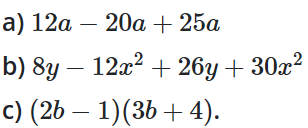 Pretvori:
a) 23 m=_____  cm 
b) 4.5 kg=_____  g 
c) 125 ml=_____  ld) 250 mm=_____  m.Pojednostavni: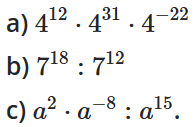 Rastavi na faktore:
a) 24ab−16a²b=
b) x²−9y²=
c) a²−10a+25=Kvadriraj: (1-4a)²=(x-2)²+(x+2)²=Linearna funkcija. Linearne jednadžbe i nejednadžbe. Sustavi linearnih jednadžbiRiješi jednadžbe:
a) 3x−2=5x+8b) 3(2x+4)−5(3−x)=18(x+1)Vreća krumpira od 5 kg ima cijenu 15 kn. Koliko bi trebalo platiti za 105 kg krumpira? Riješi sustav: 	x−2y=−1, 4x+7y=11Mirko i Lucijan pokrenuli su obrt uloživši novac u omjeru 3:5. Dogovorili su se da će na kraju godine dobit dijeliti u omjeru uloženih novčanih sredstava. Koliko će dobiti Mirko, a koliko Lucijan ako su ostvarili dobit od 40 000 kn?Riješi sustav jednadžbi: 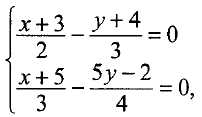 Geometrijski likovi i trigonometrijske funkcijeIzračunaj: a) cos23°45´30“, b) tan330°, c) α=?, ako je , d) α=?, za tan α=2.Neboder i štap visine 3 m u istom trenutku imaju sjene duge 43 m i 1.5 m. Kolika je visina nebodera?U trokutu ABC povučena je paralela  sa stranicom . Izračunaj nepoznatu veličinu x. 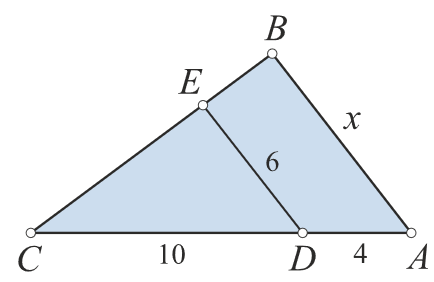 U pravokutnom je trokutu duljina kateta 6 cm i 8 cm. Izračunaj duljinu hipotenuze i veličine obaju šiljastih kutova trokuta.Marinko ima zemljište kvadratnog oblika površine 420 m². Želi ga ograditi žičanom ogradom koje ima 75 m. Ima li Marinko dovoljno ograde za ograđivanje svog zemljišta? U kvadrat stranice 36 cm upisana su 4 kruga kao na slici. Kolika je ukupna površina tih krugova?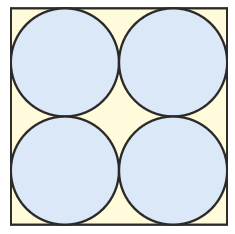 Izračunaj duljinu dijagonala romba kojemu je stranica duga 12cm, a šiljasti kut iznosi α=40°